اختبار منتصف الفصل الثاني السؤال الأول: أ) ضعي إشارة () أمام الإجابة الصحيحة وعلامة () امام الإجابة الخاطئة: 1) يحد وطني المملكة العربية من الغرب البحر الأحمر 		     (         	) 2) تقع جبال طويق في منطقة نجد وتسمى العارض أو اليمامة 	     (	        )   3) الحرات هي سطوح لابية سوداء نتجت عن تدفقات بركانيه قديمة	     (	        )4) صحراء الربع الخالي موطناً للحضارات القديمة والمعادن النفيسة	     (	        )5) تقع المملكة العربية السعودية في قارة افريقيا 			     (	        )ب) اختاري الإجابة الصحيحة بوضع دائرة عليها: السؤال الثاني : أ) أملئ الفراغات بما يناسبها من خلال الكلمات المساعدة:هي أرض مرتفعة ومسطحة ..................................يحد وطني المملكة العربية السعودية من الجنوب ..............................تمتد وسط المملكة العربية السعودية وهي أكبر الهضاب ...............................أطول وادي في وطني هو وادي ........................................أكثر الجبال امتداداً وارتفاعاً هي جبال ..................................ب) صلى العمود الأول بالعامود الثاني باستخدام الأرقام السؤال الثالث: أذكري اثنان فقط من أهمية موقع المملكة العربية السعودية: ..........................................................................................................................	  الدرجة النهائيةانتهت الأسئلة                             بسم الله الرحمن الرحيمبسم الله الرحمن الرحيمبسم الله الرحمن الرحيمالمملكة العربية السعودية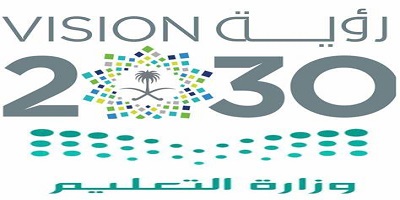 اسم الطالب:..............................وزارة التعليم المادة :الدراسات الاجتماعيةإدارة تعليم ........................الصف: الخامس الابتدائيمدرسة ............................إختبار منتصف الفصل " الفترة"الفصل الدراسي الثاني لعام 1444هـالفصل الدراسي الثاني لعام 1444هـ20السؤال الأول: ضع علامة (√) أمام العبارة الصحيحة وعلامة (X) أمام العبارة الخاطئة:السؤال الأول: ضع علامة (√) أمام العبارة الصحيحة وعلامة (X) أمام العبارة الخاطئة:السؤال الأول: ضع علامة (√) أمام العبارة الصحيحة وعلامة (X) أمام العبارة الخاطئة:1جبلا أجا وسلمى من الجبال المنفردة2الحرات هي سطوح لابيه سوداء3رمال الربع الخالي هي أكبر صحراء رملية في وطني4يستخرج النفط في الربع الخالي5مكة المكرمة والمدينة المنورة فيهما المسجد الحرام والمسجد النبوي6يحد المملكة العربية السعودية من جهة الغرب : البحر الأحمر7جبال الحجاز هي أقل الجبال امتدادا وارتفاعا8هضبة عسير ونجران هي أكبر الهضاب في وطني9رمال النفود الكبير تمتد على شكل قوس 10لا يعد الربع الخالي موطنا للحضارات القديمة  السؤال الثاني : إختر الإجابة الصحيحة:السؤال الثاني : إختر الإجابة الصحيحة:السؤال الثاني : إختر الإجابة الصحيحة:1- يجري وادي الرمة في منطقة :1- يجري وادي الرمة في منطقة :1- يجري وادي الرمة في منطقة :جازانالحدود الشماليةالقصيم2- تقع جزر فرسان في:2- تقع جزر فرسان في:2- تقع جزر فرسان في:الخليج العربيالبحر المتوسطالبحر الأحمر3- يقع جبل أحد في :3- يقع جبل أحد في :3- يقع جبل أحد في :مكة المكرمةالرياضالمدينة المنورة4- يقع وادي حنيفة في:4- يقع وادي حنيفة في:4- يقع وادي حنيفة في:الرياض تبوكالقصيم5- تقع جزيرة أم القماري في:5- تقع جزيرة أم القماري في:5- تقع جزيرة أم القماري في:البحر الأحمرالخليج العربيبحر العربالسؤال الثالث: ضع الكلمات التالية في الفراغات المناسبة :السؤال الثالث: ضع الكلمات التالية في الفراغات المناسبة :الخليج العربي   –   المرتفعات   –   البحر الأحمر   –    ثلثي  –   المنخفضاتالخليج العربي   –   المرتفعات   –   البحر الأحمر   –    ثلثي  –   المنخفضات1تعد الجبال والهضاب من ....................................2تعد الأودية من ....................................3تشغل مساحة المملكة العربية السعودية ..................... مساحة شبة الجزيرة العربية4يطل وطني على مسطحين مائين هما .................................... و..................................... المملكة العربية السعوديةوزارة التعليمالإدارة العامة للتعليم مدرسة :.............................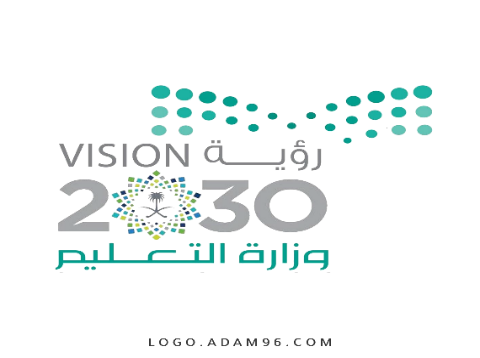 الــمادة: الدراسات الاجتماعية الصف: الخامساسم الطالبة: ..............................1) من أمثلة الجبال المتفرده1) من أمثلة الجبال المتفرده1) من أمثلة الجبال المتفردهأ) احــد ب) طويق  ج) الحجاز  2) منطقة رملية على شكل مثلث وتغطي أجزاء كبيرة من نجد 2) منطقة رملية على شكل مثلث وتغطي أجزاء كبيرة من نجد 2) منطقة رملية على شكل مثلث وتغطي أجزاء كبيرة من نجد أ) النفود الكبيرة ب) الربع الخالي  ج) نجد  3) نبلغ مساحة المملكة العربية السعودية حوالي3) نبلغ مساحة المملكة العربية السعودية حوالي3) نبلغ مساحة المملكة العربية السعودية حواليأ) 2.000.000 كم2ب) 4000.000 كم2ج) 5000.000 كم24) من المسطحات المائية التي يطل عليها وطني 4) من المسطحات المائية التي يطل عليها وطني 4) من المسطحات المائية التي يطل عليها وطني أ) الخليج العربي ب) البحر الميت  ج) نهر النيل  5) يقع جبالا اجا وسلمى في مدينة 5) يقع جبالا اجا وسلمى في مدينة 5) يقع جبالا اجا وسلمى في مدينة أ) حائل ب) تبوك  ج) الطائف  عمان واليمن الحجاز نجد الرمة الهضاب 1) من أهم الأودية في وطني فرسان 2) من أهم الجزر في وطني الدهناء 3) رمال على شكل قوس العقيق